Schooner Elizabeth hill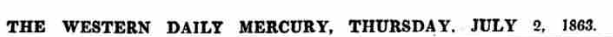 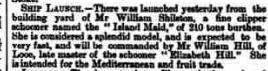 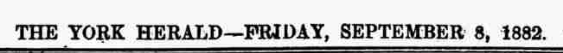 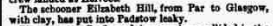 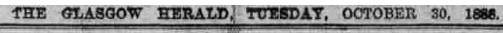 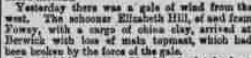 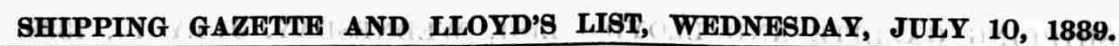 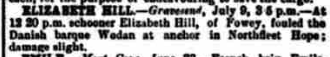 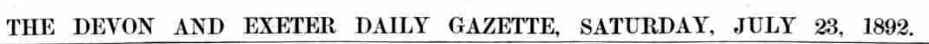 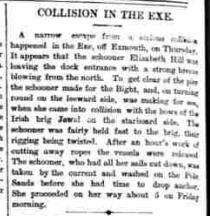 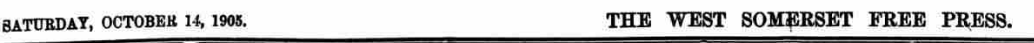 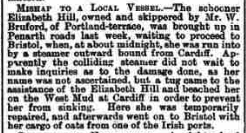 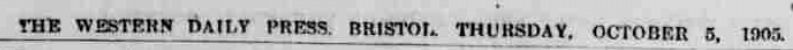 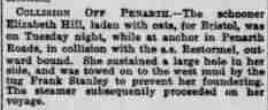 Ship detailsVessel 	ELIZABETH HILL	Dates 	17/4/1863  to 11/5/1863Official number 	14497	List type 	ACOwnership 	WILLIAM HILL	Registered 	PLYMOUTH, 8/1856 	LOOE, CORNWALL	Tonnage 	78 netMaster 	WILLIAM HILL	Archives	Devon Archives and Local Studies 	LOOE, CORNWALL	Archives reference	1976/ELIZABETH HILL/14497Crew namesForename	Surname	Age/DOB	Birthplace	Capacity	Previous vesselWILLIAM	HILL	38	LOOE	MASTER	ELIZABETH HILL, PLYMOUTHWILLIAM P	LASE	37	LOOE	BOATS	ELIZABETH HILL, PLYMOUTHWILLIAM	PEARCE	33	[...]	AB	ELIZABETH HILL, PLYMOUTHJAMES	GERRY	22	NORFOLK	AB	ELIZABETH HILL, PLYMOUTHJOHN	JONES	14	CARRIGON	OS	ELIZABETH HILL, PLYMOUTHVessel NameOfficial NumberOfficial NumberSignal lettersRig /Type Where builtWhere builtBuilderBuilderYear builtYear builtYear builtYear endYear endreg tonsreg tonsELIZABETH HILL1449714497LNJKschoonerschoonerPlymouthPlymouth1856185618561923192365  OWNERS/ MANAGERS/REGISTRATION DETAILS  OWNERS/ MANAGERS/REGISTRATION DETAILSNotesNotesNotesNotesNotesNotesNotesNotesNotesMASTERSMASTERSMASTERSMASTERSMASTERSMASTERS1868 William Morcom, Par 1875 William Polkinghorne, Tywardreath,Par.1880 Jno Tregaskis,Par 1882 Inkerman Tregaskis, Par 1896 John Warden Padstow,(MO)1868 William Morcom, Par 1875 William Polkinghorne, Tywardreath,Par.1880 Jno Tregaskis,Par 1882 Inkerman Tregaskis, Par 1896 John Warden Padstow,(MO)Previously Plymouth14th april 1856. register.1899 transferred to Padstow register she collide with schooner Beby near Ellesmere port and had damage to bulwarks, stanchions and rails on 25th May 1877.Previously Plymouth14th april 1856. register.1899 transferred to Padstow register she collide with schooner Beby near Ellesmere port and had damage to bulwarks, stanchions and rails on 25th May 1877.Previously Plymouth14th april 1856. register.1899 transferred to Padstow register she collide with schooner Beby near Ellesmere port and had damage to bulwarks, stanchions and rails on 25th May 1877.Previously Plymouth14th april 1856. register.1899 transferred to Padstow register she collide with schooner Beby near Ellesmere port and had damage to bulwarks, stanchions and rails on 25th May 1877.Previously Plymouth14th april 1856. register.1899 transferred to Padstow register she collide with schooner Beby near Ellesmere port and had damage to bulwarks, stanchions and rails on 25th May 1877.Previously Plymouth14th april 1856. register.1899 transferred to Padstow register she collide with schooner Beby near Ellesmere port and had damage to bulwarks, stanchions and rails on 25th May 1877.Previously Plymouth14th april 1856. register.1899 transferred to Padstow register she collide with schooner Beby near Ellesmere port and had damage to bulwarks, stanchions and rails on 25th May 1877.Previously Plymouth14th april 1856. register.1899 transferred to Padstow register she collide with schooner Beby near Ellesmere port and had damage to bulwarks, stanchions and rails on 25th May 1877.Previously Plymouth14th april 1856. register.1899 transferred to Padstow register she collide with schooner Beby near Ellesmere port and had damage to bulwarks, stanchions and rails on 25th May 1877.William Hill 1862                          Thomas Bunt Rowe  1871                          H.White 1872 -1874                               Hill 1874                                    William Bruford 1905William Hill 1862                          Thomas Bunt Rowe  1871                          H.White 1872 -1874                               Hill 1874                                    William Bruford 1905William Hill 1862                          Thomas Bunt Rowe  1871                          H.White 1872 -1874                               Hill 1874                                    William Bruford 1905William Hill 1862                          Thomas Bunt Rowe  1871                          H.White 1872 -1874                               Hill 1874                                    William Bruford 1905William Hill 1862                          Thomas Bunt Rowe  1871                          H.White 1872 -1874                               Hill 1874                                    William Bruford 1905William Hill 1862                          Thomas Bunt Rowe  1871                          H.White 1872 -1874                               Hill 1874                                    William Bruford 1905